PREDSEDA NÁRODNEJ RADY SLOVENSKEJ REPUBLIKYČíslo: CRD-1743/2019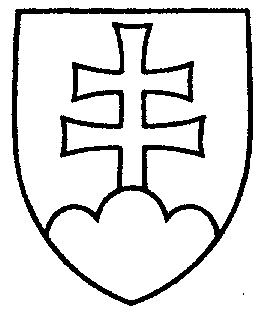 1698ROZHODNUTIEPREDSEDU NÁRODNEJ RADY SLOVENSKEJ REPUBLIKYz 26. augusta 2019o pridelení vládneho návrhu zákona na prerokovanie výborom Národnej rady Slovenskej republiky	N a v r h u j e m	Národnej rade Slovenskej republiky p r i d e l i ť	vládny návrh zákona, ktorým sa mení a dopĺňa zákon č. 431/2002 Z. z. o účtovníctve v znení neskorších predpisov (tlač 1596), doručený 23. augusta 2019	na prerokovanie	Ústavnoprávnemu výboru Národnej rady Slovenskej republiky a	Výboru Národnej rady Slovenskej republiky pre financie a rozpočet; u r č i ť 	 a) k návrhu zákona ako gestorský Výbor Národnej rady Slovenskej republiky 
pre financie a rozpočet, 	 b) lehotu na prerokovanie návrhu zákona v druhom čítaní vo výbore 
do 30 dní  a v gestorskom výbore do 32 dní od prerokovania návrhu zákona v Národnej rade Slovenskej republiky v prvom čítaní.v z. Béla   B u g á r   v. r.